n.  48A21 – del  06/ 05 /2021Alle Società di Artistico F.V.G.									Al Presidente Reg. F.I.S.R. 								Ai Delegati Territoriali di Go / Pn / Ts / Ud								Al C.U.G. –  F.V.G.			      					Al G.T.S.  –  F.V.G. Oggetto: Campionato Regionale F.I.S.R. - 2021 – Fase 11° - Solo Dance Internazionale Cat. Giovanissimi – Esordienti- Allievi  - Monfalcone (GO) 15 /16 Maggio Con la presente si trasmette in allegato il programma dettagliato Campionato Regionale in oggetto. VIETATO L’ACCESSO AL PUBBLICO sarà consentito l’accesso solo esclusivamente agli atleti e n. 1 tecnico; nel caso di piu’ atleti dello stesso gruppo, sara’ consentito l’ingresso ai n.2 tecnici (che dovranno essere presenti in delega e di cui uno ricoprirà il ruolo di dirigente)L'ATLETA DOVRA' SEMPRE RIMANERE NELLA POSTAZIONE DEDICATA.NON E’ AUTORIZZATO ALCUN CAMBIO DI COSTUME all’interno del PalazzettoLe classifiche saranno pubblicate sui siti nazionale www.fisr.it  ; e regionale www.fisrfvg.it Causa problemi diffusione virus il palazzetto non sarà riscaldato.Premiazioni: solo il podio con le medaglie della FederazioneSeguirà invio protocollo COVID 19.Quota di partecipazione per organizzazione della gara (per coprire le spese medico) Euro 6,00  ad atleta che le società verseranno attraverso bonifico entro MARTEDI 11 maggio alla società :Conto corrente intestato a : A.R. FINCANTIERI sez. Pattinaggio IBAN       :  IT 27 J 08903 64630 000000165954 – Bcc Turriaco (Go)CAUSALE: Contributo organizzazione Campionato Regionale FISR Fase 11 – Monfalcone (GO) 15/16 Maggio 2021Di seguito il programma delle fase n. 11: Sabato 15 e Domenica 16 Maggio a Monfalcone (GO) Si ringrazia per la cortese attenzione e si porgono i più distinti saluti.Consigliere Supplente Artistico F.I.S.R. FVG                                                                 Consigliere Reg. Artistico F.I.S.R. FVG                                                                                         Angelo Damiani                                                                                                                 Paola Zanuttini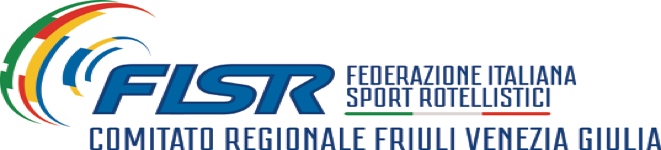 PROGRAMMA MANIFESTAZIONEConsigliere Supplente Artistico F.I.S.R. FVG                                                                 Consigliere Reg. Artistico F.I.S.R. FVG                                                                                         Angelo Damiani                                                                                                                 Paola ZanuttiniTIPO MANIFESTAZIONE:CAMPIONATO REGIONALE FISR FVGCAMPIONATO REGIONALE FISR FVGCAMPIONATO REGIONALE FISR FVGDATA15/16 MAGGIO 202115/16 MAGGIO 202115/16 MAGGIO 2021SOCIETA’ ORGANIZZATRICECOD.167A.R. FINCANTIERIPROGRAMMA  N° 11LOCALITA’:MONFALCONE (GO) 15/16 MAGGIOSABATO POMERIGGIOSABATO POMERIGGIORITROVO  ORE :  13.3013.30INIZIO GARA ORE:INIZIO GARA ORE:INIZIO GARA ORE:INIZIO GARA ORE:14.00SPECIALITA’SPECIALITA’SPECIALITA’N° AT.N° AT.MFCATEGORIACATEGORIACATEGORIASOLO DANCE INTERNAZIONALE  gara danza obbligatoriaSOLO DANCE INTERNAZIONALE gara danze obbligatorieSOLO DANCE INTERNAZIONALE  gara danza obbligatoriaSOLO DANCE INTERNAZIONALE gara danze obbligatorieSOLO DANCE INTERNAZIONALE  gara danza obbligatoriaSOLO DANCE INTERNAZIONALE gara danze obbligatorie19     3219     321/1832GIOVANISSIMIALLIEVIGIOVANISSIMIALLIEVIGIOVANISSIMIALLIEVIDOMENICA MATTINADOMENICA MATTINARITROVO  ORE :  9.009.00INIZIO GARA  ORE:INIZIO GARA  ORE:INIZIO GARA  ORE:INIZIO GARA  ORE:9.309.30SPECIALITA’SPECIALITA’SPECIALITA’N° AT.N° AT.MFCATEGORIACATEGORIACATEGORIACATEGORIASOLO DANCE INTERNAZIONALE gara danza obbligatoria SOLO DANCE INTERNAZIONALE garaFree Dance – Danza LiberaSOLO DANCE INTERNAZIONALE gara danza obbligatoria SOLO DANCE INTERNAZIONALE garaFree Dance – Danza LiberaSOLO DANCE INTERNAZIONALE gara danza obbligatoria SOLO DANCE INTERNAZIONALE garaFree Dance – Danza Libera18191819111718ESORDIENTIGIOVANISSIMIESORDIENTIGIOVANISSIMIESORDIENTIGIOVANISSIMIESORDIENTIGIOVANISSIMIPREMIAZIONI CAT. GIOVANISSIMIPREMIAZIONI CAT. GIOVANISSIMIPREMIAZIONI CAT. GIOVANISSIMIDOMENICA  POMERIGGIODOMENICA  POMERIGGIORITROVO  ORE :  13.3013.30INIZIO GARA ORE:INIZIO GARA ORE:INIZIO GARA ORE:INIZIO GARA ORE:14.00SPECIALITA’SPECIALITA’SPECIALITA’N° AT.N° AT.MFCATEGORIACATEGORIACATEGORIACATEGORIASOLO DANCE INTERNAZIONALE gara Free Dance – Danza Libera PREMIAZIONI CAT. ESORDIENTISOLO DANCE INTERNAZIONALE gara Free Dance – Danza Libera PREMIAZIONI CAT. ALLIEVISOLO DANCE INTERNAZIONALE gara Free Dance – Danza Libera PREMIAZIONI CAT. ESORDIENTISOLO DANCE INTERNAZIONALE gara Free Dance – Danza Libera PREMIAZIONI CAT. ALLIEVISOLO DANCE INTERNAZIONALE gara Free Dance – Danza Libera PREMIAZIONI CAT. ESORDIENTISOLO DANCE INTERNAZIONALE gara Free Dance – Danza Libera PREMIAZIONI CAT. ALLIEVI18     3218     321/1732ESORDIENTIALLIEVIESORDIENTIALLIEVIESORDIENTIALLIEVIESORDIENTIALLIEVIIMPIANTO INDIRIZZOPalaRoller Via Bonavia, 23 – Monfalcone (GO)PalaRoller Via Bonavia, 23 – Monfalcone (GO)PalaRoller Via Bonavia, 23 – Monfalcone (GO)PalaRoller Via Bonavia, 23 – Monfalcone (GO)FONDO E MISURETIPO FONDOCEMENTO QUARZATOMISURE20X40RESPONSABILE MANIFESTAZIONENOMINATIVOSIMONCINI SALVATORECELL.3287616840ESTRAZIONE ENTRATA IN PISTA10 MAGGIOL26LUN2626EDISEDE RESIDENZA CONSIGLIERE ARTISTICO - CORNO DI ROSAZZO (UD)  - VIA JUDRIO N. 10   RESIDENZA CONSIGLIERE ARTISTICO - CORNO DI ROSAZZO (UD)  - VIA JUDRIO N. 10   DEPENNAMENTI ENTRO E NON OLTRE IL(Da comunicare via mail)8 MAGGIODEPENNAMENTI ENTRO E NON OLTRE IL(Da comunicare via mail)artistico@fisrfvg.it   e   giuseppinabonutti@gmail.com artistico@fisrfvg.it   e   giuseppinabonutti@gmail.com CONSEGNA MUSICHE entro il11 MAGGIOMAIL SOCIETA’staff@pattinaggiofincantieri.itstaff@pattinaggiofincantieri.itFORMATOMP3MP3